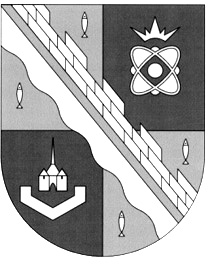 СОВЕТ ДЕПУТАТОВ МУНИЦИПАЛЬНОГО ОБРАЗОВАНИЯСОСНОВОБОРСКИЙ ГОРОДСКОЙ ОКРУГ ЛЕНИНГРАДСКОЙ ОБЛАСТИ(ТРЕТИЙ СОЗЫВ)Р Е Ш Е Н И Еот 28.02.2018 г.  № 29Рассмотрев решение Совета представительных органов муниципальных образований Ленинградской области при Законодательном  собрании Ленинградской области от 19.12.2017 № 1 «Основные подходы к формированию межбюджетных отношений в рамках подготовки проекта областного бюджета Ленинградской области на 2018 год и на плановый период 2018 и на плановый период 2019 и 2020 годов»,  совет депутатов Сосновоборского городского округаР Е Ш И Л:1. Поручить финансово-контрольной комиссии Сосновоборского городского округа провести контрольное мероприятие по вопросу анализа расходов на содержание органов местного самоуправления в целях обеспечения соблюдения установленных нормативов формирования, указанных расходов на 2018 год.2. О результатах проведенной проверки прошу уведомить совет депутатов Сосновоборского городского округа.3. Настоящее решение вступает в силу со дня принятия.Глава Сосновоборскогогородского округа                                                                   А.В. Иванов«О рассмотрении рекомендаций Совета представительных органов муниципальных образований Ленинградской области при Законодательном  собрании Ленинградской области от 19.12.2017 № 1»